ТЕХНОЛОГИЧЕСКИЕ ПАРТНЕРЫ И ИНТЕРГРАТОРЫhttps://честныйзнак.рф/business/projects/dairy/partners/#show11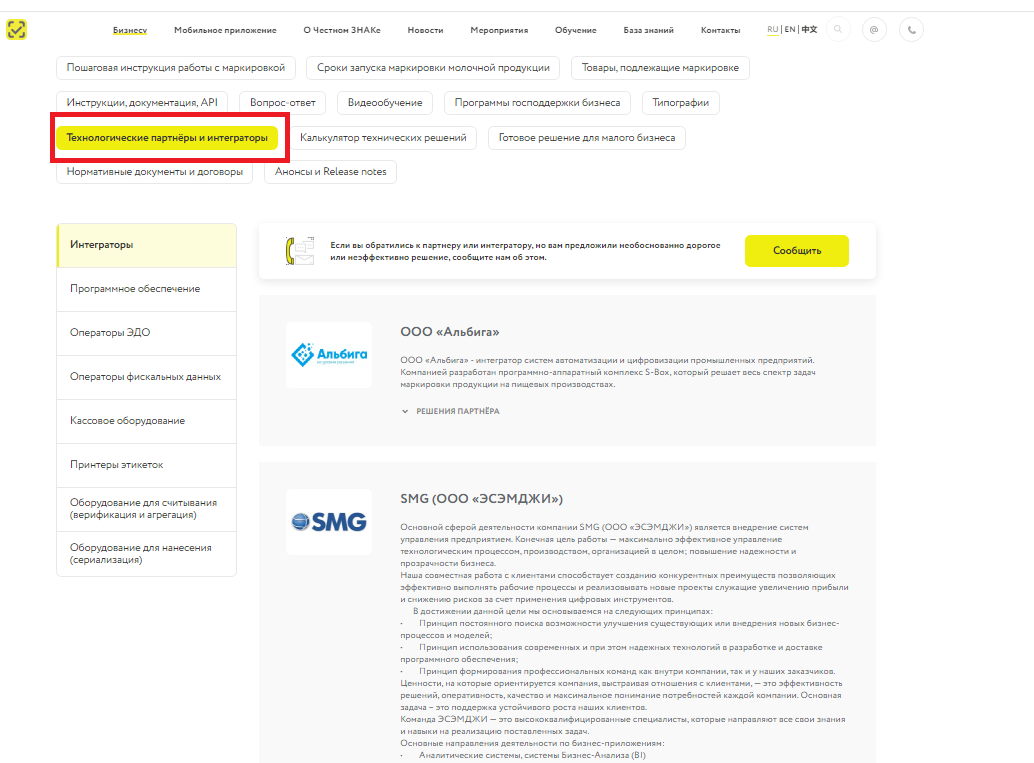 